ВИСОКА ТЕХНИЧКА ШКОЛА СТРУКОВНИХ СТУДИЈАБЕОГРАДЗАВРШНИ РАДНазив теме завршног радаМентор:                                                                          Студент:______________________________                             _________________________________                                                                                            Бр. индекса: __________ / __________    Београд, 2014. год.Висока техничка школа струковних студија 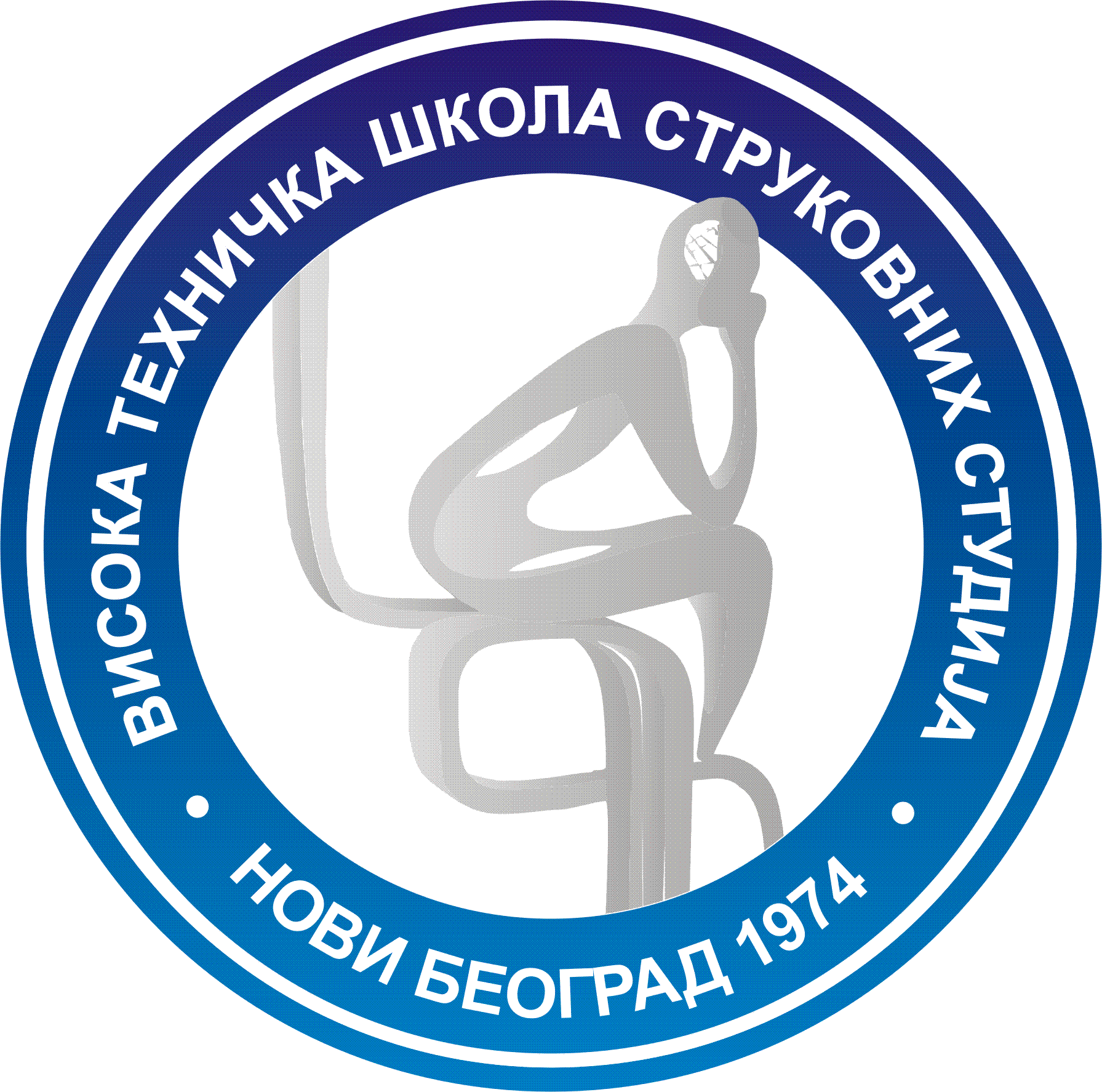 Бул. Зорана Ђинђића 152аНови БеоградКандидат: ______________________________Број индекса: ________ / ________Студијски програм: ________________________________________Модул: _____________________________________________Предмет: ____________________________________________Тема: _______________________________________________________________________Датум одбране рада:Београд, ___. ___. 2014. год.                                                                                                                                                                                  МЕНТОР_________________________                                                                                                            ДИРЕКТОР_________________________                                                                                                                 Проф. др Душан ШотраНаслов на српском језикуИме и презиме кандидатаСажетак: У овом завршном раду ... Сажетак је део у коме студент даје кратак преглед свог завршног рада (до 300 речи) тј. приказује резултатe до којих је дошао решавајући проблематику завршног рада и сл. Сажетак се пише косим словима (Italic), на српском језику.На крају се даје списак кључних речи (од 3 до 5)Кључне речи: 1, 2, 3, ..........Наслов на енглеском језикуИме и презиме кандидатаSumarry:In this final paper ....Key words: 1, 2, 3, ..........САДРЖАЈУВОД..................................................................................................................................5ПРИМЕР НАСЛОВА......................................................................................................6Пример поднаслова......................................................................................................6Пример под-поднаслова..................................................................................6ПРИМЕР НАСЛОВА......................................................................................................7Пример поднаслова......................................................................................................7Пример поднаслова......................................................................................................7ЗАКЉУЧАК......................................................................................................................8ЛИТЕРАТУРА..................................................................................................................9УВОДУ уводном делу студент даје приказ теме завршног рада на основу доступне литературе.По правилу, Увод не би требало да је дужи од две стране.ПРИМЕР НАСЛОВАПосле Увода студент дели рад на поглавља у којима се:анализира задати проблем и дају основне законитости и чињенице познате из литературе која је у вези са задатом темом завршног рада;описује решавање задатка и и приказују одговарајући прорачуни;износе и анализирају добијени резултати.Пример поднасловаПример под-поднасловаПРИМЕР НАСЛОВАПример поднасловаПример поднаслова ЗАКЉУЧАКЗакључак је део у коме се сажимају резултати завршног рада. По правилу закључак не би требало да буде дужи од две стране.По правилу, у Закључку се не износе нове чињенице....ЛИТЕРАТУРАДебељковић, Д. (2011): Динамика континуалних линеарних сингуларних система, Машински факултет, БеоградИлић, С., Обрадовић, С. (2012): SQL – Структурни упитни језик у савременим системима за управљање базама података, Факултет техничких наука, Косовска МитровицаВучковић, В. (1997): Општа теорија машина, Наука, БеоградTolbert, L., Peng, F., Habetler, T: Multilevel Converters for Large Electric Drives, IEEE Trans. on Industry Applications, Vol.35, No.1, Jan/Feb.1999, pp.36-44.Миљанић, П.: Накнадна веома прецизна регулација периодичних система, VIII Симпозијум Енергетска електроника – Ее '95, Нови Сад, септ.1995, пп.5-14.Holland, M. (1996) HarvardSystem [on-line]. Poole, Bournemouth Universitv. Dostupno na http://bournemouth.ac.uk/service-depts/ lis/LIS_Pub/harvardsyst.html [Pregledano 02. фебруара 2014.].